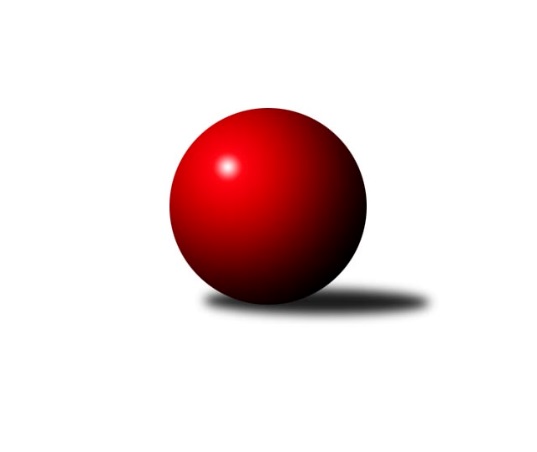 Č.12Ročník 2022/2023	20.1.2023Nejlepšího výkonu v tomto kole: 2552 dosáhlo družstvo: TJ Slovan Ivanovice Jihomoravský KP2 sever 2022/2023Výsledky 12. kolaSouhrnný přehled výsledků:KK Moravská Slávia Brno E	- KK Ořechov	7:1	2384:2190	9.0:3.0	16.1.TJ Slovan Ivanovice 	- TJ Sokol Brno IV B	6:2	2552:2419	6.0:6.0	16.1.KS Devítka Brno B	- TJ Sokol Husovice E	2:6	2060:2241	2.0:10.0	18.1.KK Orel Telnice B	- SK Brno Žabovřesky B	7:1	2272:2123	8.0:4.0	18.1.KK Slovan Rosice D	- KK Moravská Slávia Brno G	1:7	2365:2550	4.0:8.0	19.1.KK Moravská Slávia Brno F	- SKK Veverky Brno B	7:1	2498:2261	10.0:2.0	20.1.Tabulka družstev:	1.	KK Moravská Slávia Brno G	12	10	1	1	69.0 : 27.0 	95.5 : 48.5 	 2440	21	2.	KK Moravská Slávia Brno E	12	9	0	3	67.0 : 29.0 	91.0 : 53.0 	 2428	18	3.	TJ Slovan Ivanovice	12	8	0	4	61.0 : 35.0 	77.5 : 66.5 	 2351	16	4.	SK Brno Žabovřesky B	12	7	2	3	56.0 : 40.0 	82.5 : 61.5 	 2364	16	5.	KK Moravská Slávia Brno F	12	7	0	5	51.0 : 45.0 	81.0 : 63.0 	 2330	14	6.	KK Orel Telnice B	12	6	1	5	54.0 : 42.0 	78.5 : 65.5 	 2327	13	7.	TJ Sokol Brno IV B	12	6	0	6	42.0 : 54.0 	74.0 : 70.0 	 2348	12	8.	KK Slovan Rosice D	12	5	0	7	51.0 : 45.0 	78.5 : 65.5 	 2352	10	9.	SKK Veverky Brno B	12	5	0	7	44.0 : 52.0 	65.0 : 79.0 	 2202	10	10.	TJ Sokol Husovice E	12	4	0	8	35.5 : 60.5 	59.0 : 85.0 	 2152	8	11.	KK Ořechov	12	3	0	9	26.5 : 69.5 	47.0 : 97.0 	 2123	6	12.	KS Devítka Brno B	12	0	0	12	19.0 : 77.0 	34.5 : 109.5 	 2067	0Podrobné výsledky kola:	 KK Moravská Slávia Brno E	2384	7:1	2190	KK Ořechov	Milan Kučera	 	 220 	 231 		451 	 2:0 	 420 	 	191 	 229		Libor Čížek	Radek Probošt	 	 150 	 208 		358 	 1:1 	 381 	 	192 	 189		Radka Konečná	Milan Sklenák	 	 221 	 184 		405 	 1:1 	 382 	 	182 	 200		Petr Smejkal	Zdeněk Sokola	 	 166 	 211 		377 	 1:1 	 337 	 	199 	 138		Pavel Procházka *1	Jiří Jungmann	 	 209 	 191 		400 	 2:0 	 343 	 	175 	 168		Dalibor Šmíd	Zdeněk Pavelka	 	 191 	 202 		393 	 2:0 	 327 	 	166 	 161		Pavel Porčrozhodčí: vedoucí družstevstřídání: *1 od 51. hodu Zuzana HaklováNejlepší výkon utkání: 451 - Milan Kučera	 TJ Slovan Ivanovice 	2552	6:2	2419	TJ Sokol Brno IV B	Pavel Lasovský ml.	 	 188 	 196 		384 	 0:2 	 395 	 	198 	 197		Bohumil Sehnal	Petr Pokorný	 	 244 	 195 		439 	 1:1 	 368 	 	161 	 207		Roman Brener	Jan Kučera	 	 228 	 213 		441 	 0:2 	 457 	 	238 	 219		Jaroslav Komárek	Radim Pytela	 	 203 	 212 		415 	 2:0 	 394 	 	193 	 201		Rudolf Zouhar	Bohuslav Orálek	 	 203 	 221 		424 	 1:1 	 419 	 	210 	 209		Libuše Janková	Zdeněk Čepička	 	 218 	 231 		449 	 2:0 	 386 	 	161 	 225		Jiří Žákrozhodčí: Vedoucí družstevNejlepší výkon utkání: 457 - Jaroslav Komárek	 KS Devítka Brno B	2060	2:6	2241	TJ Sokol Husovice E	Vlastimil Kužel	 	 118 	 127 		245 	 0:2 	 322 	 	169 	 153		Jiří Vítek	Jaromír Teplý	 	 184 	 155 		339 	 1:1 	 319 	 	155 	 164		Hana Mišková	Lucie Kulendíková	 	 180 	 206 		386 	 0:2 	 452 	 	228 	 224		Milena Minksová	Jiří Martínek	 	 180 	 192 		372 	 0:2 	 414 	 	192 	 222		Markéta Smolková	Vítězslav Kopal	 	 175 	 175 		350 	 0:2 	 396 	 	211 	 185		Karel Gabrhel	Pavel Letocha	 	 192 	 176 		368 	 1:1 	 338 	 	193 	 145		Dalibor Dvorníkrozhodčí:  Vedoucí družstevNejlepší výkon utkání: 452 - Milena Minksová	 KK Orel Telnice B	2272	7:1	2123	SK Brno Žabovřesky B	Jaroslava Hrazdírová	 	 173 	 177 		350 	 1:1 	 359 	 	170 	 189		Marek Černý	Alena Dvořáková	 	 180 	 203 		383 	 1:1 	 360 	 	186 	 174		Zdeněk Vladík	Robert Ondrůj	 	 155 	 196 		351 	 2:0 	 293 	 	142 	 151		Miloslav Ostřížek	Josef Hájek	 	 186 	 194 		380 	 2:0 	 356 	 	168 	 188		Zdeněk Kouřil	Milan Doušek	 	 219 	 188 		407 	 1:1 	 372 	 	181 	 191		Vítězslav Krapka	Robert Zajíček	 	 195 	 206 		401 	 1:1 	 383 	 	198 	 185		Radim Jelínekrozhodčí: Vedoucí družstevNejlepší výkon utkání: 407 - Milan Doušek	 KK Slovan Rosice D	2365	1:7	2550	KK Moravská Slávia Brno G	Radek Hrdlička	 	 212 	 204 		416 	 0:2 	 446 	 	224 	 222		Martina Kliková	Petr Vyhnalík *1	 	 178 	 187 		365 	 0:2 	 427 	 	216 	 211		Hana Remešová	Jaroslav Zmeškal	 	 182 	 195 		377 	 0:2 	 406 	 	185 	 221		Štěpán Kalas	Adam Šoltés	 	 195 	 205 		400 	 1:1 	 416 	 	219 	 197		Martin Mikulič	Roman Rychtárik	 	 199 	 220 		419 	 2:0 	 400 	 	196 	 204		Martin Večerka	Radim Švihálek	 	 178 	 210 		388 	 1:1 	 455 	 	251 	 204		Miroslav Oujezdskýrozhodčí:  Vedoucí družstevstřídání: *1 od 51. hodu Ľubomír KubaskýNejlepší výkon utkání: 455 - Miroslav Oujezdský	 KK Moravská Slávia Brno F	2498	7:1	2261	SKK Veverky Brno B	Lenka Indrová	 	 196 	 197 		393 	 2:0 	 320 	 	164 	 156		Jaromíra Čáslavská	Marika Celbrová	 	 223 	 200 		423 	 2:0 	 402 	 	217 	 185		Radek Hnilička	Lenka Valová	 	 212 	 196 		408 	 2:0 	 374 	 	185 	 189		František Uher	Václav Vaněk	 	 222 	 215 		437 	 2:0 	 377 	 	205 	 172		Stanislav Beran	Dan Vejr	 	 212 	 217 		429 	 2:0 	 341 	 	174 	 167		David Raška	Jan Vrožina	 	 203 	 205 		408 	 0:2 	 447 	 	234 	 213		Lubomír Böhmrozhodčí: Nejlepší výkon utkání: 447 - Lubomír BöhmPořadí jednotlivců:	jméno hráče	družstvo	celkem	plné	dorážka	chyby	poměr kuž.	Maximum	1.	Miroslav Oujezdský 	KK Moravská Slávia Brno G	436.50	294.5	142.1	7.5	5/6	(456)	2.	Radim Jelínek 	SK Brno Žabovřesky B	426.92	294.5	132.4	8.0	5/6	(465)	3.	Jiří Bělohlávek 	KK Moravská Slávia Brno E	426.21	300.5	125.7	6.2	4/4	(465)	4.	Petr Juránek 	KS Devítka Brno B	425.82	290.2	135.6	9.0	3/4	(490)	5.	Jan Bernatík 	KK Moravská Slávia Brno G	424.57	290.8	133.8	6.0	5/6	(476)	6.	Jaroslav Komárek 	TJ Sokol Brno IV B	421.14	293.5	127.6	8.1	6/6	(485)	7.	Zdeněk Pavelka 	KK Moravská Slávia Brno E	419.72	287.4	132.3	8.7	4/4	(460)	8.	Radek Hrdlička 	KK Slovan Rosice D	415.75	297.5	118.3	10.2	4/4	(445)	9.	Martina Kliková 	KK Moravská Slávia Brno G	414.96	280.3	134.7	8.0	4/6	(486)	10.	Petr Vyhnalík 	KK Slovan Rosice D	412.75	292.9	119.9	10.0	3/4	(460)	11.	Alena Dvořáková 	KK Orel Telnice B	412.75	295.0	117.8	8.3	6/6	(452)	12.	Rudolf Zouhar 	TJ Sokol Brno IV B	412.42	287.5	124.9	7.6	4/6	(446)	13.	Robert Pacal 	TJ Sokol Husovice E	411.88	280.2	131.7	7.4	4/4	(454)	14.	Vítězslav Krapka 	SK Brno Žabovřesky B	411.15	282.6	128.6	7.6	5/6	(469)	15.	Zdeněk Čepička 	TJ Slovan Ivanovice 	410.17	288.6	121.6	9.3	4/5	(453)	16.	Milan Kučera 	KK Moravská Slávia Brno E	409.56	295.0	114.6	8.3	4/4	(451)	17.	Robert Zajíček 	KK Orel Telnice B	409.08	288.8	120.3	9.1	6/6	(437)	18.	Lenka Indrová 	KK Moravská Slávia Brno F	409.05	284.5	124.6	9.5	5/5	(452)	19.	Jiří Jungmann 	KK Moravská Slávia Brno E	408.11	285.0	123.1	6.6	3/4	(444)	20.	Lubomír Böhm 	SKK Veverky Brno B	406.47	283.0	123.4	7.9	5/5	(447)	21.	Marek Černý 	SK Brno Žabovřesky B	406.20	282.6	123.6	8.8	6/6	(438)	22.	Stanislav Barva 	KS Devítka Brno B	405.56	285.2	120.3	10.2	3/4	(440)	23.	Martin Večerka 	KK Moravská Slávia Brno G	404.70	287.0	117.7	10.6	5/6	(440)	24.	Karel Brandejský 	KK Moravská Slávia Brno E	401.75	283.2	118.5	8.3	4/4	(459)	25.	Anastasios Jiaxis 	KK Slovan Rosice D	399.83	287.0	112.8	10.4	3/4	(437)	26.	Václav Vaněk 	KK Moravská Slávia Brno F	399.46	276.6	122.9	8.8	4/5	(438)	27.	Libuše Janková 	TJ Sokol Brno IV B	399.04	280.8	118.2	9.7	5/6	(427)	28.	Bohuslav Orálek 	TJ Slovan Ivanovice 	398.23	286.9	111.4	11.2	5/5	(465)	29.	Zdeněk Vladík 	SK Brno Žabovřesky B	395.04	281.0	114.0	10.2	5/6	(440)	30.	Antonín Zvejška 	SK Brno Žabovřesky B	394.00	287.8	106.2	12.5	5/6	(410)	31.	Petr Smejkal 	KK Ořechov	393.19	277.8	115.4	10.1	4/4	(429)	32.	Marika Celbrová 	KK Moravská Slávia Brno F	392.73	286.3	106.5	12.4	5/5	(468)	33.	Milan Svobodník 	TJ Slovan Ivanovice 	392.40	277.6	114.8	10.8	5/5	(413)	34.	Libor Čížek 	KK Ořechov	392.33	273.6	118.7	8.4	3/4	(420)	35.	Zdeněk Kouřil 	SK Brno Žabovřesky B	392.08	277.6	114.5	8.7	6/6	(454)	36.	Jaroslava Hrazdírová 	KK Orel Telnice B	391.79	275.8	116.0	10.6	4/6	(417)	37.	Jiří Žák 	TJ Sokol Brno IV B	390.92	281.0	109.9	12.2	6/6	(440)	38.	Robert Ondrůj 	KK Orel Telnice B	390.73	279.4	111.4	14.2	6/6	(423)	39.	Markéta Smolková 	TJ Sokol Husovice E	389.07	276.6	112.5	11.4	3/4	(414)	40.	Adam Šoltés 	KK Slovan Rosice D	387.97	275.4	112.5	12.7	3/4	(447)	41.	Milan Sklenák 	KK Moravská Slávia Brno E	387.96	273.8	114.1	11.8	3/4	(445)	42.	Radim Pytela 	TJ Slovan Ivanovice 	387.58	278.3	109.3	11.1	4/5	(415)	43.	Jan Kučera 	TJ Slovan Ivanovice 	387.47	282.1	105.3	12.5	5/5	(441)	44.	Pavel Zajíc 	KK Slovan Rosice D	386.75	274.6	112.2	11.3	4/4	(416)	45.	Roman Rychtárik 	KK Slovan Rosice D	386.60	277.8	108.8	11.0	4/4	(437)	46.	Štěpán Kalas 	KK Moravská Slávia Brno G	385.97	277.0	109.0	12.2	6/6	(452)	47.	Milan Doušek 	KK Orel Telnice B	385.07	278.6	106.5	13.0	5/6	(413)	48.	Stanislav Beran 	SKK Veverky Brno B	383.36	271.8	111.6	12.2	5/5	(432)	49.	Radim Švihálek 	KK Slovan Rosice D	383.15	269.4	113.7	10.6	4/4	(424)	50.	Jozef Pavlovič 	KK Moravská Slávia Brno E	380.67	270.7	110.0	8.0	3/4	(403)	51.	Jan Vrožina 	KK Moravská Slávia Brno F	380.46	268.6	111.9	10.5	4/5	(436)	52.	Jiří Martínek 	KS Devítka Brno B	377.22	278.6	98.7	12.3	3/4	(396)	53.	Jiří Hrdlička 	KK Slovan Rosice D	375.63	274.6	101.0	10.8	4/4	(403)	54.	Pavel Lasovský  ml.	TJ Slovan Ivanovice 	374.68	272.5	102.2	14.9	5/5	(447)	55.	Vladimír Venclovský 	TJ Sokol Brno IV B	370.00	265.1	104.9	13.1	4/6	(417)	56.	Ľubomír Kubaský 	KK Slovan Rosice D	369.00	254.3	114.8	11.3	4/4	(400)	57.	František Uher 	SKK Veverky Brno B	368.97	267.1	101.9	14.5	5/5	(405)	58.	Jaroslav Navrátil 	KK Moravská Slávia Brno F	368.50	270.0	98.5	14.1	4/5	(381)	59.	Karel Gabrhel 	TJ Sokol Husovice E	367.39	270.7	96.7	14.4	3/4	(397)	60.	Radek Hnilička 	SKK Veverky Brno B	364.73	265.5	99.2	14.9	5/5	(449)	61.	Bohumil Sehnal 	TJ Sokol Brno IV B	363.25	269.8	93.5	14.6	4/6	(398)	62.	Pavel Porč 	KK Ořechov	358.19	258.1	100.1	13.4	3/4	(395)	63.	Jan Šustr 	KK Orel Telnice B	356.60	257.5	99.1	14.7	5/6	(398)	64.	Milena Minksová 	TJ Sokol Husovice E	356.46	260.8	95.7	15.5	4/4	(452)	65.	David Raška 	SKK Veverky Brno B	353.68	259.7	94.0	17.0	4/5	(395)	66.	Jiří Hrazdíra  st.	KK Orel Telnice B	352.50	252.1	100.4	16.3	4/6	(404)	67.	Dalibor Šmíd 	KK Ořechov	345.04	247.2	97.8	14.5	4/4	(370)	68.	Martin Staněk 	KS Devítka Brno B	339.75	245.1	94.6	17.9	4/4	(382)	69.	Hana Mišková 	TJ Sokol Husovice E	337.28	251.1	86.2	16.8	4/4	(377)	70.	Miloslav Ostřížek 	SK Brno Žabovřesky B	336.00	240.5	95.5	14.3	4/6	(414)	71.	Jitka Bukáčková 	KK Ořechov	329.25	237.9	91.4	17.4	4/4	(385)	72.	Lubomír Pár 	KK Ořechov	328.85	243.8	85.1	21.0	4/4	(356)	73.	Pavel Letocha 	KS Devítka Brno B	326.58	231.9	94.7	14.5	4/4	(368)	74.	Pavel Medek 	SKK Veverky Brno B	324.45	242.6	81.9	19.5	4/5	(398)	75.	Jaromír Teplý 	KS Devítka Brno B	321.40	241.0	80.5	17.6	4/4	(370)	76.	Jiří Vítek 	TJ Sokol Husovice E	321.14	233.8	87.4	18.3	4/4	(344)	77.	Vítězslav Kopal 	KS Devítka Brno B	313.71	223.1	90.6	18.2	4/4	(382)	78.	Zuzana Haklová 	KK Ořechov	312.53	245.9	66.7	25.6	3/4	(329)		Petr Málek 	KK Moravská Slávia Brno G	432.83	295.8	137.1	5.5	3/6	(480)		Martin Mikulič 	KK Moravská Slávia Brno G	421.25	301.3	119.9	10.7	3/6	(444)		Petr Pokorný 	TJ Slovan Ivanovice 	409.33	285.2	124.1	7.9	3/5	(439)		Jiří Josefík 	TJ Sokol Brno IV B	405.13	284.7	120.5	9.7	3/6	(442)		Jiří Ryšavý 	KK Ořechov	402.00	280.5	121.5	10.3	2/4	(435)		Ivona Hájková 	TJ Sokol Brno IV B	398.83	288.4	110.4	12.3	2/6	(440)		Ferdinand Pokorný 	TJ Slovan Ivanovice 	395.50	297.5	98.0	11.0	2/5	(406)		Hana Remešová 	KK Moravská Slávia Brno G	393.33	278.7	114.7	13.0	3/6	(427)		Lenka Valová 	KK Moravská Slávia Brno F	392.88	273.3	119.6	8.8	3/5	(452)		Josef Hájek 	KK Orel Telnice B	391.83	276.0	115.8	7.3	3/6	(408)		Dan Vejr 	KK Moravská Slávia Brno F	389.78	284.7	105.1	14.1	3/5	(429)		Josef Němeček 	KK Moravská Slávia Brno G	387.17	278.5	108.7	14.8	3/6	(434)		Josef Patočka 	TJ Sokol Husovice E	386.50	282.5	104.0	11.0	2/4	(396)		Lucie Kulendíková 	KS Devítka Brno B	386.00	271.0	115.0	13.0	1/4	(386)		Pavel Lasovský 	TJ Slovan Ivanovice 	384.00	274.0	110.0	12.5	2/5	(407)		Karel Krajina 	SKK Veverky Brno B	381.00	265.0	116.0	14.0	1/5	(381)		Radka Konečná 	KK Ořechov	381.00	290.0	91.0	17.0	1/4	(381)		Jaroslav Zmeškal 	KK Slovan Rosice D	377.00	262.0	115.0	11.0	1/4	(377)		Jaromíra Čáslavská 	SKK Veverky Brno B	371.16	269.6	101.6	15.1	3/5	(456)		Radek Probošt 	KK Moravská Slávia Brno E	371.00	273.5	97.5	15.5	1/4	(384)		Josef Polák 	KK Moravská Slávia Brno F	367.50	262.8	104.7	12.3	3/5	(460)		Zdeněk Sokola 	KK Moravská Slávia Brno E	365.50	267.3	98.2	13.7	2/4	(387)		Miroslav Krapka 	KK Moravská Slávia Brno F	360.00	254.0	106.0	14.0	1/5	(360)		Milan Krejčí 	TJ Sokol Brno IV B	355.00	264.0	91.0	18.5	2/6	(364)		Roman Brener 	TJ Sokol Brno IV B	351.44	266.6	84.9	17.1	3/6	(376)		Klaudie Kittlerová 	TJ Sokol Husovice E	338.00	241.0	97.0	19.0	1/4	(338)		Dalibor Dvorník 	TJ Sokol Husovice E	338.00	256.0	82.0	15.0	1/4	(338)		Jakub Rauschgold 	TJ Sokol Husovice E	334.17	236.8	97.3	17.2	2/4	(357)		Marta Hrdličková 	KK Orel Telnice B	328.75	230.0	98.8	14.3	2/6	(353)		Karel Pospíšil 	SK Brno Žabovřesky B	324.50	234.5	90.0	18.5	2/6	(353)		Leona Jelínková 	KK Ořechov	321.00	241.0	80.0	20.0	1/4	(321)		Martin Kyjovský 	KS Devítka Brno B	283.79	202.0	81.8	24.5	2/4	(312)		Vlastimil Kužel 	KS Devítka Brno B	261.33	194.2	67.2	29.1	2/4	(285)		Josef Kaderka 	KS Devítka Brno B	195.00	154.0	41.0	44.0	1/4	(223)Sportovně technické informace:Starty náhradníků:registrační číslo	jméno a příjmení 	datum startu 	družstvo	číslo startu
Hráči dopsaní na soupisku:registrační číslo	jméno a příjmení 	datum startu 	družstvo	27268	Radka Konečná	16.01.2023	KK Ořechov	18273	Jaroslav Zmeškal	19.01.2023	KK Slovan Rosice D	9239	Rudolf Zouhar	16.01.2023	TJ Sokol Brno IV B	Program dalšího kola:13. kolo30.1.2023	po	18:00	KK Moravská Slávia Brno G - KK Orel Telnice B	1.2.2023	st	16:30	TJ Sokol Brno IV B - KK Moravská Slávia Brno F	1.2.2023	st	17:00	SK Brno Žabovřesky B - KS Devítka Brno B	1.2.2023	st	19:00	TJ Sokol Husovice E - TJ Slovan Ivanovice 	2.2.2023	čt	18:00	KK Slovan Rosice D - KK Moravská Slávia Brno E	3.2.2023	pá	17:00	SKK Veverky Brno B - KK Ořechov	Nejlepší šestka kola - absolutněNejlepší šestka kola - absolutněNejlepší šestka kola - absolutněNejlepší šestka kola - absolutněNejlepší šestka kola - dle průměru kuželenNejlepší šestka kola - dle průměru kuželenNejlepší šestka kola - dle průměru kuželenNejlepší šestka kola - dle průměru kuželenNejlepší šestka kola - dle průměru kuželenPočetJménoNázev týmuVýkonPočetJménoNázev týmuPrůměr (%)Výkon2xJaroslav KomárekBrno IV B4571xMilena MinksováHusovice E121.294522xMiroslav OujezdskýMS Brno G4552xMiroslav OujezdskýMS Brno G1154551xMilena MinksováHusovice E4526xJaroslav KomárekBrno IV B114.224572xMilan KučeraMS Brno E4512xMilan KučeraMS Brno E112.84513xZdeněk ČepičkaIvanovice 4493xMartina KlikováMS Brno G112.734461xLubomír BöhmVeverky B4471xMilan DoušekTelnice B112.35407